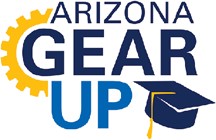 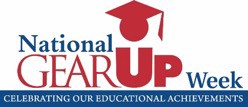 [High School] and Arizona GEAR UP cordially invite you to attend:GEAR UP Celebration[DATE] [LOCATION] [TIME]In celebration of National GEAR UP Week, please join us to recognize our GEAR UP students and all the hard work they accomplish to achieve their dreams. GEAR UP (Gaining Early Awareness and Readiness for Undergraduate Programs) is a federally-funded college-access program, and our school was selected to participate. We're one of just five high schools across the state that will receive GEAR UP services until 2026, so we hope you can join us to celebrate the hard work and success of our students.To RSVP, please contact [Insert Name] via email or phone: [Email address and phone number]. Insert logos and/or pictures. If necessary, include map and parking instructions on following page.